Fish Ecology NotesAnadromous___________   ____________  _________  Estuary  ______________ Q: Why do they have to stop in estuarine habitat on the way out to sea and the way back?Habitat Freshwater  Estuary  Marine  Estuary  Freshwater ______________      _______ &         Salt          Fresh &           Raparian Creek                 _________Mixed                     Salt Mixed           Creek5 Native Species of Salmon: Chinook, Chum, Pink, Coho, Sockeye5 Native Species of Salmon: Chinook, Chum, Pink, Coho, Sockeye5 Native Species of Salmon: Chinook, Chum, Pink, Coho, SockeyeMigration What is it:Best described by a series of traits: 1.Persistent prolonged ____________2._________________ by usual stimuli (e.g. food, mates)3.Distinct ____________ and _____________  behavior4.Reallocation of _____________  in advance of migrationEnergy - How do Salmon Power their Migration?Early in migration: use mostly ___________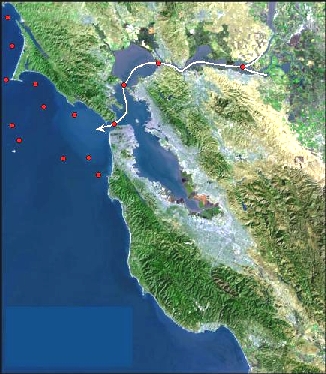 Later in migration: fat is depleted, use protein from breaking down (___________________) their gut, then _______________ muscle. Protect red muscle and heart. 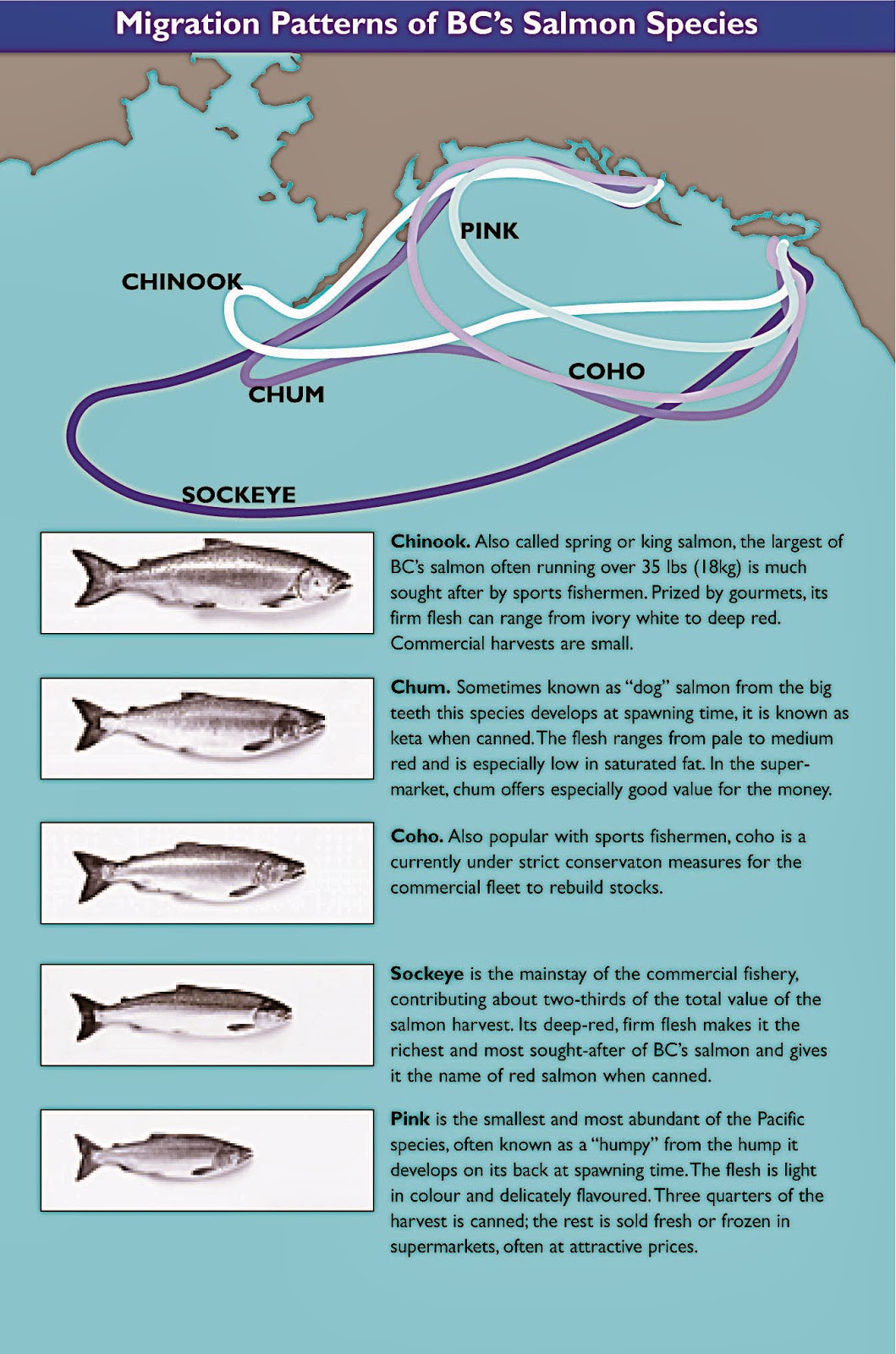 Why don’t all the salmon migrate to the same place? What 2 factors help them know where to go? (http://www.youtube.com/watch?v=5DqjsWsY8-g)1) 2) Debbie Downer: Salmon are more imperiled in California than any other western state. Salmon are vital to California’s ecology and economy, including a $1.5 billion commercial and recreational fishing industry. One of the key threats is a lack of information on the number of spawning salmon in California coastal waters. (Ref)Migration What is it:Best described by a series of traits: 1.Persistent prolonged ____________2._________________ by usual stimuli (e.g. food, mates)3.Distinct ____________ and _____________  behavior4.Reallocation of _____________  in advance of migrationEnergy - How do Salmon Power their Migration?Early in migration: use mostly ___________Later in migration: fat is depleted, use protein from breaking down (___________________) their gut, then _______________ muscle. Protect red muscle and heart. Why don’t all the salmon migrate to the same place? What 2 factors help them know where to go? (http://www.youtube.com/watch?v=5DqjsWsY8-g)1) 2) Debbie Downer: Salmon are more imperiled in California than any other western state. Salmon are vital to California’s ecology and economy, including a $1.5 billion commercial and recreational fishing industry. One of the key threats is a lack of information on the number of spawning salmon in California coastal waters. (Ref)